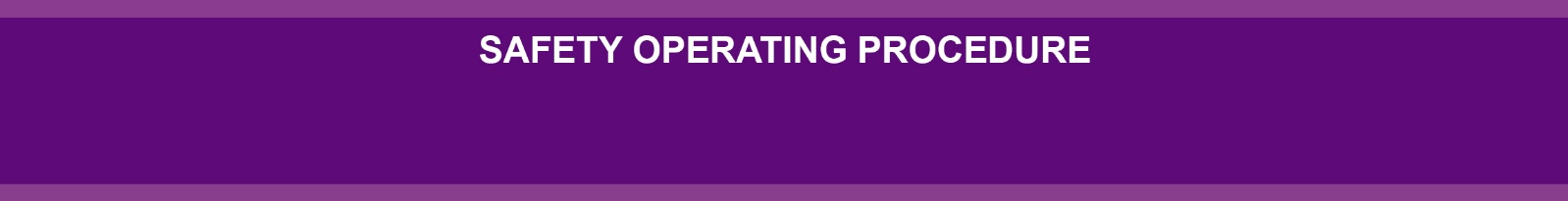 DO NOT use this machine unless a teacher has instructed you in its safe use and operation and has given permission. 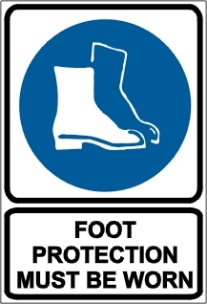 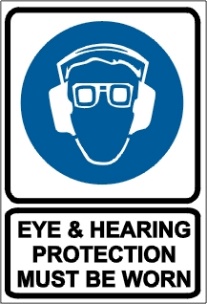 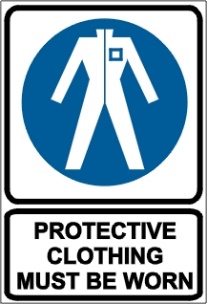 PRE-OPERATIONAL SAFETY CHECKSEnsure that all guards are fitted, secure and functional.Ensure that the three-point linkage is attached to manufacturer’s specification.Ensure that three-point linkage securing pinions and safety chains are in sound condition.Ensure that hydraulic rams, hoses and couplings are in sound condition.Ensure that the interlocking device (if fitted) is functioning.Ensure that the cultivator perimeters guards (if fitted) are in sound condition.Ensure that the cultivator tines and shear bolts are in sound condition.Ensure that the tine spacing is to manufacturer’s specification.Ensure that the depth control wheels (if fitted) are operating.Ensure that hydraulic rams and pneumatic mechanism (if fitted) are functioning.Check the tyre pressures.Faulty equipment must not be used. Immediately report suspect machinery.OPERATIONAL SAFETY CHECKSKeep clear of moving machine parts.Ensure that no person or animal is endangered when operating the equipment. HOUSEKEEPINGRemove any foreign material from tines, spacers, guards and hydraulic rams.Keep the work area and implement shed in a clean and tidy condition.POTENTIAL HAZARDS   Moving components			   Noise 	   Loose clothing entanglement		   Flying debrisThis SOP should be used in conjunction with Curriculum Activity Risk Management ModulesAcknowledgement: Much of the information for this document has been sourced from content kindly provided by Department for Education SA website.Date of last review______/______/______Signature   ______________________